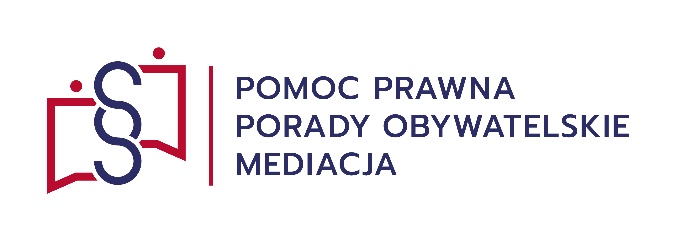 Starostwo Powiatowe w MielcuWydział Edukacji Zdrowia i Spraw Społecznychul. Wyspiańskiego 639-300 MielecProszę o udzielenie nieodpłatnej pomocy prawnej lub poradnictwa obywatelskiego za pośrednictwem środków porozumiewania się na odległośći uzasadniam to następująco:  . . . . . . . . . . . . . . . . . . . . . . . . . . . . . . . . . . . . . . . . . . . . . . . . . . . . . . . . . . . . . . . . . . . . . . . . . . . . . . . . . . . . . . . . . . . . . . . . . . . . . . . . . . . . . . . . . . . . . . . . . . . . . . . . . . . . . . . . . . . . . . . . . . . . . . . . . . . . . . . . . . . . . . . . . . . . . . . . . . . . . . . . . . . . . . . . . . . . . . . . . . . . Załączniki (opcjonalnie, tylko gdy służą wykazaniu okoliczności uzasadniających):. . . . . . . . . . . . . . . . . . . . . . . . . . . . . . . . . . . . . . . . . . . . . . . . . . . . . . . . . . . . . . . . . . . . . . . . . . . . . . . . . . . . . . . . . . . . . . . . . . . . . . Informuję, że dostępne dla mnie środki porozumiewania się na odległość to:  telefon, numer . . . . . . . . . . . . . . . . . . . . . . . . . . . . . . . . . . . . . . . . . . . . . . . . . . . . . . . . .  poczta elektroniczna, adres e-mail  . . . . . . . . . . . . . . . . . . . . . . . . . . . . . . . . . . . . . . . . .  komunikator internetowy, dane kontaktowe  . . . . . . . . . . . . . . . . . . . . . . . . . . . . . . . . . .  wideorozmowa lub inne środki, dane kontaktowe    . . . . . . . . . . . . . . . . . . . . . . . . . . . . Oświadczenie o którym mowa w art. 4 ust. 2 ustawy z dnia 5 sierpnia 2015 r. o nieodpłatnej pomocy prawnej, nieodpłatnym poradnictwie obywatelskim oraz edukacji prawnejJa, niżej podpisany(na), (imię, nazwisko, adres) . . . . . . . . . . . . . . . . . . . . . . . . . . . . . . . . . . . . . . . . . . . . . . . . . . . . . . . . . . . . . . . . . . . . . . . . . . . . . . . . . . . . . . . . . . . . . . . . . ., PESEL 1) . . . . . . . . . . . . . . . . .,  oświadczam, że nie jestem w stanie ponieść kosztów odpłatnej pomocy prawnej. Oświadczam, że zapoznałem się z poniższą klauzulą informacyjną i wyrażam zgodę na przetwarzanie podanych danych przez starostwo powiatowe, wojewodę oraz w systemie teleinformatycznym Ministerstwa Sprawiedliwości do obsługi nieodpłatnej pomocy prawnej, nieodpłatnego poradnictwa obywatelskiego oraz edukacji prawnej.  TAK   NIE    (data i podpis osoby uprawnionej)   . . . . . . . . . . . . . . . . . . . . . . . . . . . . . . . . . . . . . . . . 1) W przypadku braku numeru PESEL – numer paszportu albo innego dokumentu stwierdzającego tożsamośćINFORMACJE O PRZETWARZANIU DANYCH OSOBOWYCHRealizując obowiązek wynikający  z art. 13 ust. 1 i 2 rozporządzenia Parlamentu Europejskiego i Rady (UE) 2016/679 w sprawie ochrony osób fizycznych w związku z przetwarzaniem danych osobowych i w sprawie swobodnego przepływu takich danych oraz uchylenia dyrektywy 95/46/WE (ogólne rozporządzenie o ochronie danych) 27.04.2016 r. (Dz. U. UE. L. z 2016 r. Nr 119, str. 1 z późn. zm.) – dalej: RODO,  informuję, że:Administratorem Pani/Pana danych osobowych jest Starosta Powiatu Mieleckiego z siedzibą w Mielcu przy ul. Wyspiańskiego 6, tel. 17 78 00 403.Inspektor ochrony danych osobowych – kontakt e-mail: iodo@powiat-mielecki.pl.Państwa dane osobowe przetwarzane są w celu realizacji zadań ciążących na administratorze związanych
z realizacją ustawy z dnia 5 sierpnia 2015 r. o nieodpłatnej pomocy prawnej, nieodpłatnym poradnictwie obywatelskim oraz edukacji prawnej zwanej dalej „ustawą o npp”, a także zadań wynikających z innych powiązanych przepisów prawa i  będą udostępniane:podmiotom uprawnionym do uzyskania danych osobowych na podstawie przepisów prawa,podmiotom, które przetwarzają dane osobowe w imieniu Administratora na podstawie zawartej
z Administratorem umowy powierzenia przetwarzania danych osobowych.Państwa dane przetwarzane są na podstawie obowiązków prawnych ciążących na administratorze (zgodnie z art. 6 ust. 1 lit. c, Ogólnego rozporządzenia o ochronie danych).Posiadają Państwo prawo do:żądania od Administratora dostępu do swoich danych osobowych (zgodnie z art. 15 RODO);sprostowania swoich danych (zgodnie z art. 16 RODO);ograniczenia przetwarzania danych osobowych (w przypadkach zawartych w art. 18 RODO;wniesienia skargi do organu nadzorczego (Prezes Urzędu Ochrony Danych Osobowych ul. Stawki 2,
00-193 Warszawa  Tel. 22 8607086).Podanie przez Państwa danych osobowych jest wymogiem niezbędnym  do realizowania zadania związanego ze świadczeniem nieodpłatnej pomocy prawnej, poradnictwa obywatelskiego i mediacji w Powiecie Mieleckim.Państwa dane osobowe nie podlegają zautomatyzowanemu podejmowaniu decyzji, w tym profilowaniu.Dane są przetwarzane przez okres 5 lat od końca roku kalendarzowego, w którym zakończono realizację zadań wynikających z ustawy, z wyjątkiem danych osobowych osób zgłaszających się na wizytę, które przetwarzane są przez okres roku od zakończenia roku kalendarzowego, w którym udzielono nieodpłatnej porady prawnej, nieodpłatnego poradnictwa obywatelskiego lub mediacji.